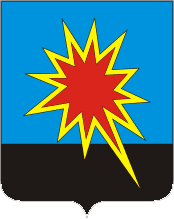 КЕМЕРОВСКАЯ ОБЛАСТЬКАЛТАНСКИЙ ГОРОДСКОЙ ОКРУГАДМИНИСТРАЦИЯ КАЛТАНСКОГО ГОРОДСКОГО ОКРУГАПОСТАНОВЛЕНИЕот    24.01.2018 г.         №   09 - пО внесении изменений в постановление администрации Калтанского городского округа от 14.04.2017 № 85-п «Об утверждении Положения об организации учета детей, подлежащих обучению по образовательным программам дошкольного, начального общего, основного общего и среднего общего образования территории Калтанского городского округа»Руководствуясь Федеральным законом РФ от 29.12.2012 № 273-ФЗ «Об образовании в Российской Федерации», Федеральным законом от 06.10.2003 № 131-ФЗ «Об общих принципах организации местного самоуправления в Российской Федерации», Уставом Калтанского городского округа:Внести изменения в п. 6.1 Положения об организации учета детей, подлежащих обучению по образовательным программам на территории Калтанского городского округа, утвержденного постановлением администрации Калтанского городского округа от 14.04.2017 № 85-п «Об утверждении Положения об организации учета детей, подлежащих обучению по образовательным программам дошкольного, начального общего, основного общего и среднего общего образования территории Калтанского городского округа», изложив его в новой редакции:«6.1. На территории Калтанского городского округа дошкольное, начальное общее, основное общее и среднее общее образование может быть получено:- в организациях, осуществляющих образовательную деятельность (в очной, очно-заочной или заочной форме);- вне организаций, осуществляющих образовательную деятельность (в форме семейного образования); среднее общее образование может быть также получено в форме самообразования).Допускается сочетание различных форм получения образования и форм обучения.».Отделу организационной и кадровой работы (Верещагина Т.А.) обеспечить размещение настоящего постановления на официальном сайте администрации Калтанского городского округа.МАУ «Пресс-Центр г. Калтан» (Беспальчук В.Н.) опубликовать настоящее постановление в средствах массовой информации.Настоящее постановление вступает в силу с момента опубликования.Контроль исполнения настоящего постановления возложить на заместителя главы Калтанского городского округа по социальным вопросам Клюеву А.Б.Глава Калтанского городского округа						               И.Ф. Голдинов